Karta 1Piekarz w nocy nie śpi wcale, 			Piecze bułki i rogale.					A najwięcej piecze chleba, bo najwięcej go potrzeba.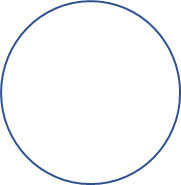 (Potem dziecko może jeszcze dorysować szczegóły: włosy, czapkę cukiernika, uszy, szyję i pokolorować całość.)